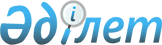 О проекте Закона Республики Казахстан "О ратификации Соглашения между Правительством Республики Казахстан и Правительством Российской Федерации о функционировании Казахстанского филиала Московского государственного университета имени М.В. Ломоносова"Постановление Правительства Республики Казахстан от 15 октября 2018 года № 635
      Правительство Республики Казахстан ПОСТАНОВЛЯЕТ:
      внести на рассмотрение Мажилиса Парламента Республики Казахстан проект Закона Республики Казахстан "О ратификации Соглашения между Правительством Республики Казахстан и Правительством Российской Федерации о функционировании Казахстанского филиала Московского государственного университета имени М.В. Ломоносова".
      Закон
      Республики Казахстан О ратификации Соглашения между Правительством Республики Казахстан и Правительством Российской Федерации о функционировании Казахстанского филиала Московского государственного университета имени М.В. Ломоносова
      Ратифицировать Соглашение между Правительством Республики Казахстан и Правительством Российской Федерации о функционировании Казахстанского филиала Московского государственного университета имени М.В. Ломоносова, совершенное в Челябинске 9 ноября 2017 года.
					© 2012. РГП на ПХВ «Институт законодательства и правовой информации Республики Казахстан» Министерства юстиции Республики Казахстан
				
      Премьер-Министр

      Республики Казахстан 

Б.Сагинтаев

      Президент

      Республики Казахстан
